ANNEXE 2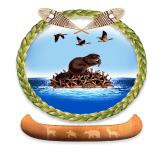 Avril 2017FORMULAIRE D’APPLICATION POUR LA LOCATION DES LOGEMENTS FAMILIAUXCe questionnaire doit être rempli par le demandeur d’un logement familial appartenant au Conseil de la Nation huronne-wendat.1. IDENTIFICATION1. IDENTIFICATION1. IDENTIFICATIONNom et prénom du demandeur :Numéro d’assurance sociale :Numéro d’assurance sociale :Adresse actuelle :Adresse actuelle :Code postal :Date de naissance :Numéro de bande :Numéro de bande :Tél. rés. :Tél. bur/cell :Tél. bur/cell :Nom du conjoint s’il y a lieu :Nom du conjoint s’il y a lieu :Nom du conjoint s’il y a lieu :Date de naissance du conjoint :Numéro de bande du conjoint :Numéro de bande du conjoint :État matrimonial :Célibataire		Séparé	Conjoint de fait		Divorcé	Marié		Veuf	État matrimonial :Célibataire		Séparé	Conjoint de fait		Divorcé	Marié		Veuf	État matrimonial :Célibataire		Séparé	Conjoint de fait		Divorcé	Marié		Veuf	Nombre d’enfants :  	Nombre d’enfants dont la garde est à temps plein (garde exclusive) :  	 Nombre d’enfants dont la garde est à temps partagé :  	Si le temps de garde est partagé, spécifiez le pourcentage du temps de garde, par année, où vous avez la garde de votre ou de vos enfants et en fournir la preuve, exemples : jugement de Cour ou Entente.Pourcentage de votre temps de garde par année :1e enfant : 	_ % 2e enfant : 		% 3e enfant : 		% 4e enfant : 		%Nombre d’enfants :  	Nombre d’enfants dont la garde est à temps plein (garde exclusive) :  	 Nombre d’enfants dont la garde est à temps partagé :  	Si le temps de garde est partagé, spécifiez le pourcentage du temps de garde, par année, où vous avez la garde de votre ou de vos enfants et en fournir la preuve, exemples : jugement de Cour ou Entente.Pourcentage de votre temps de garde par année :1e enfant : 	_ % 2e enfant : 		% 3e enfant : 		% 4e enfant : 		%Nombre d’enfants :  	Nombre d’enfants dont la garde est à temps plein (garde exclusive) :  	 Nombre d’enfants dont la garde est à temps partagé :  	Si le temps de garde est partagé, spécifiez le pourcentage du temps de garde, par année, où vous avez la garde de votre ou de vos enfants et en fournir la preuve, exemples : jugement de Cour ou Entente.Pourcentage de votre temps de garde par année :1e enfant : 	_ % 2e enfant : 		% 3e enfant : 		% 4e enfant : 		%Âge et sexe des enfants à charge :1e enfant :	F  M  2e enfant :	F  M  3e enfant :	F  M  4e enfant :	F    M   Âge et sexe des enfants à charge :1e enfant :	F  M  2e enfant :	F  M  3e enfant :	F  M  4e enfant :	F    M   Âge et sexe des enfants à charge :1e enfant :	F  M  2e enfant :	F  M  3e enfant :	F  M  4e enfant :	F    M   2. Milieu de vie actuel2. Milieu de vie actuelMaison propriétaire Maison locataire Appartement :1 1/2    2 1/2    3 1/2     4 1/2 Autre :Coût actuel de votre logement : (Spécifiez si le coût inclut les frais d’électricité et de chauffage.)Coût actuel de votre logement : (Spécifiez si le coût inclut les frais d’électricité et de chauffage.)Qualité physique de votre logement :Votre logement actuel est-il adéquat?  Oui    Non Pourquoi?Moisissures* 	Insalubrité* Chauffage mal adapté 	Mauvaise isolation 	Nombre de pièces insuffisant Autres* :  	*Inclure photosNom du propriétaire :  		 No tél. :  	Qualité physique de votre logement :Votre logement actuel est-il adéquat?  Oui    Non Pourquoi?Moisissures* 	Insalubrité* Chauffage mal adapté 	Mauvaise isolation 	Nombre de pièces insuffisant Autres* :  	*Inclure photosNom du propriétaire :  		 No tél. :  	3. Revenus3. RevenusNom et no tél. de l’employeur :Nom et no tél. de l’employeur :Salaire brut :(Fournissez ces preuves : T4 provincial et fédéral et avis de cotisation provincial.)Salaire brut :(Fournissez ces preuves : T4 provincial et fédéral et avis de cotisation provincial.)Salaire net :Salaire net :Salaire brut du conjoint :(Fournissez ces preuves : T4 provincial et fédéral et avis de cotisation provincial.)Salaire brut du conjoint :(Fournissez ces preuves : T4 provincial et fédéral et avis de cotisation provincial.)Salaire net du conjoint :Salaire net du conjoint :Prestations/rentes :Prestations/rentes :Allocations familiales :(Fournissez les preuves : Avis de prestation fiscale canadienne pour enfants (Fédéral) et Avis sur le crédit d’impôt remboursable pour le soutien aux enfants (Provincial))Allocations familiales :(Fournissez les preuves : Avis de prestation fiscale canadienne pour enfants (Fédéral) et Avis sur le crédit d’impôt remboursable pour le soutien aux enfants (Provincial))Pension alimentaire : (Fournissez le jugement de la Cour ou l’Entente.)Pension alimentaire : (Fournissez le jugement de la Cour ou l’Entente.)Autres revenus :Autres revenus :Total des revenus du ménage:Total des revenus du ménage:4. DÉCLARATION DU DEMANDEURNom du demandeur :  	Je déclare que les renseignements donnés ci-dessus sont exacts. J’autorise toute personne responsable, au Conseil de la Nation huronne-wendat, à faire les vérifications jugées nécessaires et à consulter mon dossier de crédit. Par conséquent, j’autorise toute personne ou tout organisme dont je reçois des revenus à fournir les informations requises. De plus, je consens à ce que le Conseil de la Nation huronne-wendat communique ces renseignements personnels aux personnes nécessaires au traitement de ma demande et je l’autorise à conserver ces renseignements conformément à la Loi sur la protection des renseignements personnels et les documents électroniques et à toute politique du Conseil de la Nation huronne-wendat applicable à cet égard.En foi de quoi, j’ai signé à  	VilleSignature du demandeur	DateUne fausse déclaration entraîne automatiquement l’annulation de la présente demande.Si votre situation change, il est de votre responsabilité de nous en aviser.Dans ce document, le genre masculin est utilisé comme générique dans le seul but de ne pas alourdir le texte.